FICHE TECHNIQUE 2016Surface de la propriété : 0,3735 Ha en appellation AOC MARGAUX         Sols et encépagements du vignoble : Parcelles de graves profondes au cœur de MARGAUX, bien exposées aux rayons du soleil100% Merlot1M / 1M 10000 Pieds hectare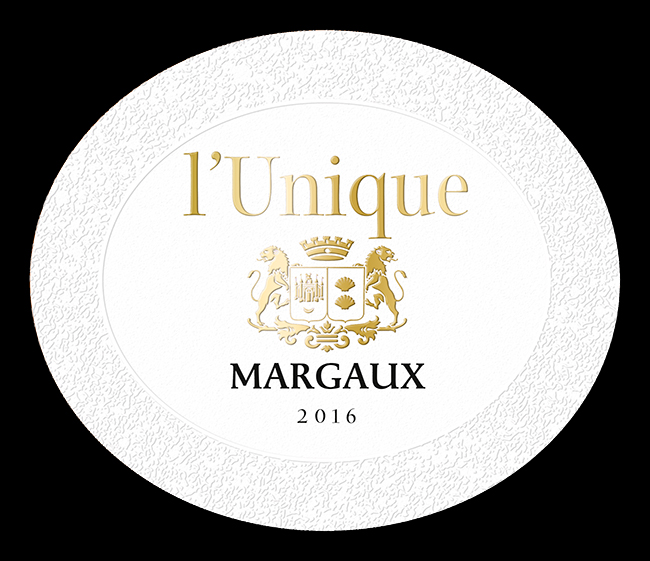 Age moyen : 22 ansDate des vendanges : 3 octobreAssemblage 2016 : 100% : MerlotRendement : 45Hl / HaCultures pour l’annéeEchardages : 6 juinEffeuillage soleil levant : 24 juin1er Sélection des meilleurs raisins : Amélioration de la vendange pour une meilleure maturité : 29 juillet2ème passage vendanges vertes : Retard de maturité : 30 aoûtEffeuillage soleil couchant : 5 septembreVendanges manuelles en petites cagettes : 3 octobreVinificationTri avant et après éraflageEncuvage sans foulageMacération pré-fermentaire à froid de 5 joursFermentation alcoolique en cuvesFermentation malolactique en barriques90% Barriques neuves10% Barriques de 1 annéeFûts de Chêne 100% françaisDegré alcoolique : 13 %Conditionnement : Caisse en bois de 6 bouteillesMiguel MARTINHO AFONSO I Viticulteur I Exploitant Individuel 13 Route du Port à LAMARQUE (33460)Téléphone : + 33 5 56 58 95 81 - Portable : + 33 6 20 39 00 24 - Mail : conctact@chateaumartinho.com